IEEE P802.15Wireless Personal Area Networks1. MAC FRAME FORMARTS FOR VTASCVTASC MAC Frame FormatThe MAC frame structure is formatted as illustrated in Figure 5-1 for VTASC based 2 Dimensional codes.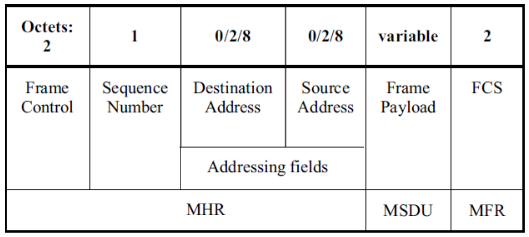 Figure 5-1 – VTASC MAC Frame Format5.2.8.1 Frame Control FieldThe frame control field is formatted as illustrated in Figure 5-2 for VTASC based 2 Dimensional codes.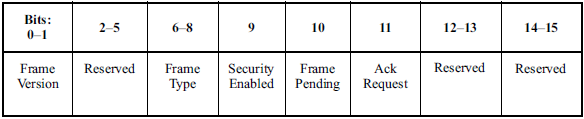 Figure 5-2 – VTASC MAC Frame Control Field Format5.2.8.1.1 Frame Version SubfieldSpecifies the version number corresponding to the frame. This subfield shall be set to 0b01 to indicate a frame compatible with IEEE Standard 802.15.7r1 and all other subfield values shall be reserved for future use.Frame Type SubfieldSpecifies the Frame Type used in VTASC MAC Frame. This field shall be set to one of the non-reserved values listed in Table 5-1.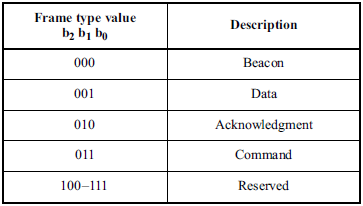 Table 5- 1 – VTASC Frame Type SubfieldSecurity Enabled SubfieldSpecies the Security on Data Frame is enable or not on transmission. This field is 1 bit in length, and it shall be set to one if the frame is protected by the MAC sublayer and shall be set to zero otherwise. The Auxiliary Security Header field of the MHR shall be present only if the Security Enabled subfield is set to one.Frame Pending SubfieldSpecies the Pending on Data Frame is available or not on transmission. This field is 1 bit in length and shall be set to one if the device sending the frame has more data for the recipient. This subfield shall be set to zero otherwise.Acknowledgment Request SubfieldSpecifies whether an acknowledgment is required from the recipient device on receipt of a data or MAC command frame. This field is 1 bit in length and this subfield is set to one, the recipient device shall send an acknowledgment frame. If this subfield is set to zero, the recipient device shall not send an acknowledgment frame.5.2.8.2 Sequence Number FieldThe Sequence Number field is 1 octet in length and specifies the sequence identifier for the frame.For a beacon frame, the Sequence Number field shall specify a BSN. For a data, acknowledgment, or MAC command frame, the Sequence Number field shall specify a DSN that is used to match an acknowledgment frame to the data or MAC command frame.5.2.8.3 Destination Address FieldThe Destination Address field, when present, is either 2 octets or 8 octets in length, according to the value specified in the Destination Addressing Mode subfield of the frame control field, and specifies the address of the intended recipient of the frame. A 16-bit value of 0xffff in this field shall represent the broadcast short address, which shall be accepted as a valid 16-bit short address by all devices currently listening to the channel.This field shall be included in the MAC frame only if the Destination Addressing Mode subfield of the frame control field is nonzero.5.2.8.4 Source Address FieldThe Source Address field, when present, is either 2 octets or 8 octets in length,  according to the value specified in the Source Addressing Mode subfield of the frame control field,  and specifies the address of the originator of the frame. This field shall be included in the MAC frame only if the Source Addressing Mode subfield of the frame control field is 10 or 11.5.2.8.5 Frame Payload FieldThe Frame Payload field has a variable length and contains information specific to individual frame types. If the Security Enabled subfield is set to one in the frame control field, the frame payload is protected as defined by the security suite selected for that frame.5.2.8.6 FCS FieldThe FCS field is 2 octets in length and the FCS is calculated over the MHR and MSDU parts of the frame. The FCS shall be only generated for payloads greater than zero bytes.The FCS is an optional filed in MAC frame format and the field information generated based on payload and FCS option used in the MAC frame from RS (64, 32) / RS (160,128) / None. The FEC support for VTASC is given in Table 5-2.Table 5-2 - VTASC FEC Support 2. MAC PIP ATTRIBUTES FOR VTASCMAC PIB AttributesThe MAC PIB comprises the attributes required to manage the MAC sublayer of a device. The attributes contained in the IEEE802.15.7-2011 MAC PIB are presented in Table 62 - MAC PIB Attributes. The additional MAC PIB attributes added for VTASC based MAC is presented the Table 100 — MAC PIB attributes (continued).Table 100 — VTASC MAC PIB attributes (continued)ProjectIEEE P802.15 Working Group for Wireless Personal Area Networks (WPANs)IEEE P802.15 Working Group for Wireless Personal Area Networks (WPANs)TitleSNUST – VTASC MAC Frame Format and MAC PIB Attributes Specification Revision    SNUST – VTASC MAC Frame Format and MAC PIB Attributes Specification Revision    Date SubmittedJanuary, 2017January, 2017SourceJaesang Cha, Kim Chan (SNUST), Byungjun Min (Head IT Co.,Ltd.), Jaekwon Shin, Jintae Kim (Fivetek Co., Ltd), Daehyun Kim, Dongwoo Lee (Namuga  Co., Ltd), Juphil Cho (Kunsan Nat’ Univ.),Hyunsuk Hwang (Seoil Univ.), Yunsik Lim (Yeoju Institute of Technology), Gilsik Lee (Univ. of Texas), Ilkyoo Lee (Kongju Nat’ Univ.), Sooyoung Chang (CSUS), Vinayagam Mariappan (SNUST)Voice:	[   ]
Fax:	[   ]
E-mail:	[chajs@seoultech.ac.kr]Re:Draft D1 Comment Resolution based VTASC MAC Frame Format and MAC PIB Attributes Specification RevisionDraft D1 Comment Resolution based VTASC MAC Frame Format and MAC PIB Attributes Specification RevisionAbstractDetails of Resolutions regarding to the submitted Comments on D1 are suggested for VTASC MAC Frame Format and MAC PIB Attributes specification revision. The VTASC method is designed to operate on the application services like IoT/IoL, LED ID, Smart Digital Signage with Advertisement Information etc.Details of Resolutions regarding to the submitted Comments on D1 are suggested for VTASC MAC Frame Format and MAC PIB Attributes specification revision. The VTASC method is designed to operate on the application services like IoT/IoL, LED ID, Smart Digital Signage with Advertisement Information etc.PurposeD1 Comments Resolutions and Editorial Revision.D1 Comments Resolutions and Editorial Revision.NoticeThis document has been prepared to assist the IEEE P802.15.  It is offered as a basis for discussion and is not binding on the contributing individual(s) or organization(s). The material in this document is subject to change in form and content after further study. The contributor(s) reserve(s) the right to add, amend or withdraw material contained herein.This document has been prepared to assist the IEEE P802.15.  It is offered as a basis for discussion and is not binding on the contributing individual(s) or organization(s). The material in this document is subject to change in form and content after further study. The contributor(s) reserve(s) the right to add, amend or withdraw material contained herein.ReleaseThe contributor acknowledges and accepts that this contribution becomes the property of IEEE and may be made publicly available by P802.15.The contributor acknowledges and accepts that this contribution becomes the property of IEEE and may be made publicly available by P802.15.NoRS Method FECRate1None12RS(64,32)32/643RS(160,128)128/160MAC PIB Attributes Table 60 AdditionsMAC PIB Attributes Table 60 AdditionsMAC PIB Attributes Table 60 AdditionsMAC PIB Attributes Table 60 AdditionsMAC PIB Attributes Table 60 AdditionsMAC PIB Attributes Table 60 AdditionsAttributeIdentifierTypeRangeDescriptionDefaultmacVTASCTxMode0x91Unsigned0-255This attribute indicates the VTASC MAC transmission modes.0 : VTASC  Mode1 : SS VTASC Mode0macVTASCTxCamerEnable0x92Unsigned0-255This attribute indicates the Transmitter is Enabled with Camera or not for Interactive Receiver distance specific data transfer control.0 : Camera not connected1 : Camera connected0macVTASCRxDistance0x93Unsigned0-255This attribute notify the Receiver distance from Transmitter0macVTASCTxDataType0x94Unsigned0-255This attribute indicates the type of data to be transmitted.0 : Normal Data (Media Content, Information Content based on the Application its used)1 : LED ID Data 2 : Authentication Data0maxVTASCDataLength0x95Integer0-65535This attribute specify the length of the data to be transmitted1maxVTASCCodedArea0x96Unsigned0~255This attribute specify the Coded Area of the VTASC0 : Full Screen1 : Partial Screen2~255 : Reserved0maxVTASCCodedLocation0x97Unsigned0~255This attribute specify the Coded Location of the VTASC0 : Center1 : Bottom Right2 : Bottom Left3 : Top Right4 : Top Left5~255 : Reserved0macVTASCTxHSize0x98Integer0-65535This attribute specify the no of Horizontal Pixel in the 2D Display Transmitter1920macVTASCTxVSize0x99Integer0-65535This attribute specify the no of Vertical Pixel in the 2D Display Transmitter1080macVTASCFrequency0x9AInteger0-65535This attribute specify the frame rate of VTASC sequence Transmission1macVTASCTLevel0x9BInteger0-65535This attribute specify the transparency Level of the VTASC1macVTASCAHSize0x9CInteger0-65535This attribute specify the no of Vertical Blocks in the VTASC1macVTASCAVSize0x9DInteger0-65535This attribute specify the no of Horizontal Blocks in the VTASC1macVTASCSModel0x9EInteger0-65535This attribute specify the Block Shape Type used in the VTASC0 : Square1 : Rectangle2 : Circle3 : Triangle4 : Ellipse 5 : Star6~65535 : Reserved1macVTASCCValue0x9FInteger0-65535This attribute specify the no of Colors used in the VTASC1